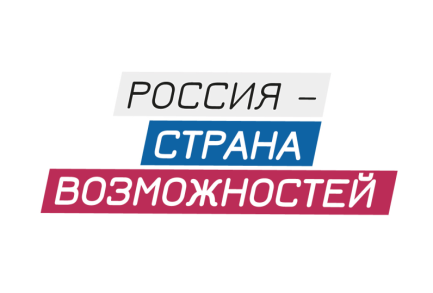 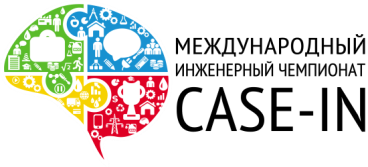 ПРОГРАММА ПРОВЕДЕНИЯ ФИНАЛАМЕЖДУНАРОДНОГО ИНЖЕНЕРНОГО ЧЕМПИОНАТА «CASE-IN»Информационная справка:Международный инженерный чемпионат «CASE-IN»− это международная система соревнований по решению инженерных кейсов среди школьников, студентов и молодых специалистов отраслей топливно-энергетического и минерально-сырьевого комплексов. Чемпионат реализуется в соответствии с Планом мероприятий, направленных на популяризацию рабочих и инженерных профессий, утвержденным в 2015 году.Организаторы чемпионата«CASE-IN» − Фонд «Надежная смена», Некоммерческое партнерство «Молодежный форум лидеров горного дела» и ООО «АстраЛогика». Национальными партнерами чемпионата выступают федеральные министерства: Министерство энергетики РФ, Министерство науки и высшего образования РФ, Министерство природных ресурсов и экологии РФ, Министерство труда и социальной защиты РФ, а также Федеральное агентство по делам молодежи (Росмолодежь) и Агентство стратегических инициатив по продвижению новых проектов. Соорганизатором направления «Электроэнергетика» Студенческой лиги «CASE-IN» выступает Ассоциация «Российский национальный комитет Международного Совета по большим электрическим системам высокого напряжения», соорганизатором направлений «Горное дело» и «Геологоразведка» выступает Межрегиональная общественная организация «Академия горных наук».Финал чемпионата проходит на площадкеНационального исследовательского технологического университета «МИСиС».НИТУ «МИСиС» – один из наиболее динамично развивающихся научно-образовательных центров страны. Находясь в числе лидеров технологического образования России, НИТУ «МИСиС» также представляет собой полноценный научный центр. Университет входит в топ-450 лучших вузов мира в QS WorldUniversityRankings и занимает ведущие позиции в предметных рейтингах сразу по 16 направлениям, находясь в топ-100 в категориях «Инжиниринг–Горное дело» (рейтинг QS) и «Инжиниринг-Металлургия» (рейтинг ARWU) и в группе 101+ в области материаловедения (рейтинг QS).В области научно-исследовательской деятельности НИТУ «МИСиС» концентрируется на таких прорывных направлениях, как квантовые технологии, биомедицина, новые инженерные решения, в т.ч. для MegaScience, дизайн материалов и технологий производства, технологии устойчивого развития и ИТ. В университете действуют более 30 научно-исследовательских лабораторий и 3 инжиниринговых центра мирового уровня, в которых работают ведущие российские и зарубежные ученые. Более 90 из них имеют h-индекс выше 20. В состав НИТУ «МИСиС» входит 10 институтов, 6 филиалов – четыре в России и два за рубежом. В университете учится более 20 000 обучающихся, среди них 26% – это студенты из 84 стран мира. НИТУ «МИСиС» успешно реализует совместные проекты с крупнейшими высокотехнологичными компаниями России и мира.Автономная некоммерческая организация (АНО) «Россия – страна возможностей» была создана по инициативе Президента РФ Владимира Путина. Ключевые цели организации: создание условий для повышения социальной мобильности, обеспечения личностной и профессиональной самореализации граждан, а также создание эффективных социальных лифтов в России. Наблюдательный совет АНО «Россия – страна возможностей» возглавляет Президент РФ Владимир Путин.АНО «Россия – страна возможностей» развивает одноименную платформу, объединяющую 25 проектов: конкурс управленцев «Лидеры России», конкурс «Лидеры России. Политика», студенческая олимпиада «Я – профессионал», международный конкурс «Мой первый бизнес», всероссийский конкурс «Большая перемена», всероссийский конкурс «Доброволец России», проект «Профстажировки 2.0», проект «Время карьеры», проект «Культурный код», фестиваль «Российская студенческая весна», всероссийский конкурс «Мастера гостеприимства», «Грантовый конкурс молодежных инициатив», конкурс «Цифровой прорыв», профессиональный конкурс «Учитель будущего», портал Бизнес-навигатора МСП, конкурс «Лучший социальный проект года», всероссийский проект «РДШ – Территория самоуправления», соревнования по профессиональному мастерству среди людей с инвалидностью «Абилимпикс», всероссийский молодежный кубок по менеджменту «Управляй!», Российская национальная премия «Студент года», движение «Молодые профессионалы» (WorldSkillsRussia), благотворительный проект «Мечтай со мной», всероссийский конкурс «Лига вожатых», конкурс «Моя страна – моя Россия», международный инженерный чемпионат «CASE-IN» и «Олимпиада Кружкового движения НТИ.Junior».Контактная информация: ДАТА/
ВРЕМЯ МОСКОВСКОЕМЕРОПРИЯТИЕМЕРОПРИЯТИЕМЕСТОПРОВЕДЕНИЯМЕСТОПРОВЕДЕНИЯ10 сентября10 сентября10 сентября10 сентября10 сентября8:20 – 9:00Официальное открытие Финала «CASE-IN»Трансляция YTс площадки НИТУ МИСиСТрансляция YTс площадки НИТУ МИСиС9:00 – 10:00Пленарная сессия с участием компаний-партнеров Трансляция YTс площадки НИТУ МИСиСТрансляция YTс площадки НИТУ МИСиС10:00 – 10:30Торжественная процедура жеребьевки Трансляция YTс площадки НИТУ МИСиСТрансляция YTс площадки НИТУ МИСиС10:30 – 11:00Брифинг для экспертных комиссийТрансляция YTс площадки НИТУ МИСиСТрансляция YTс площадки НИТУ МИСиС11:00 – 12:30Защиты финальных решений кейса (по направлениям)Онлайн-площадкаОнлайн-площадка12:30 – 13:30Перерыв для участников и экспертов--13:30 – 16:00Защиты финальных решений кейса (по направлениям)Онлайн-площадкаОнлайн-площадка16:00 – 16:30Обратная связь от экспертной комиссии ЧемпионатаОнлайн-площадкаОнлайн-площадкав течение дняЭкскурсии от компаний-партнеровОнлайн-площадкаОнлайн-площадкав течение дняЗона СИБУР «Среда, в которой раскрываешься»Онлайн-площадкаОнлайн-площадка11 сентября11 сентября11 сентября11 сентября11 сентября8:30 – 9:00Подключение участников, гостей, экспертовОнлайн-площадкаОнлайн-площадка9:00 – 10:30Презентация работодателейОнлайн-площадкаОнлайн-площадка10:30 – 12:00День карьерыОнлайн-площадкаОнлайн-площадка10:00 – 11:30Фасилитационная сессия для Лиги молодых специалистовОнлайн-площадкаОнлайн-площадка12:00 – 13:30Мастер-классы для участников финала (на выбор)Онлайн-площадкаОнлайн-площадка11:30 – 12:30Решение дополнительного задания направления «Электроэнергетика»Онлайн-площадкаОнлайн-площадка12:30 – 13:00Брифинг для экспертной комиссии направления «Электроэнергетика»Онлайн-площадкаОнлайн-площадка13:00 – 14:00Финальная защита кейса направления «Электроэнергетика»Онлайн-площадкаОнлайн-площадка13:30 – 14:30Мастер-класс Основателя «CASE-IN» «Управляемая жизнь» Онлайн-площадкаОнлайн-площадка14:00 – 14:30Обратная связь командам направления «Электроэнергетика» от экспертной комиссии ЧемпионатаОнлайн-площадкаОнлайн-площадка15:00 – 16:30Официальное закрытие и торжественное награждение Трансляция YTс площадки НИТУ МИСиСТрансляция YTс площадки НИТУ МИСиС